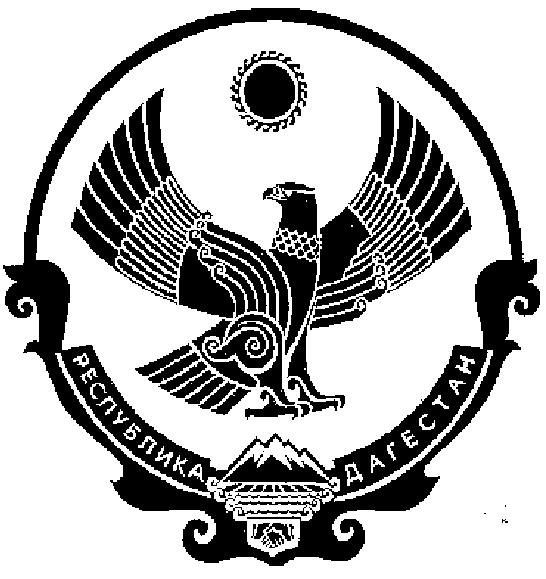 Муниципальное Образование Сельского Поселения «село Новый Чиркей» Кизилюртовский районИНН 0516011221, ОГРН 1120546000190;  Е-mail^ novyichirkey@mail.ru, ул.Матросова, с.Новый Чиркей, Кизилюртовский район,  Республика Дагестан, Российская Федерация, 368106----------------------------------------------------------------------------------------------------------------------------------------    «09» декабря 2015 г.                            	№002-                                     РАСПОРЯЖЕНИЕВ соответствии с Федеральным законом от 5 апреля 2013 года № 44-ФЗ «О контрактной системе в сфере закупок товаров, работ, услуг для обеспечения государственных и муниципальных нужд», руководствуясь Уставом муниципального образования МО СП «село Новый Чиркей»:1. Утвердить Порядок формирования, утверждения и ведения планов-графиков закупок товаров, работ, услуг для обеспечения нужд Администрации муниципального образования МО СП «село Новый Чиркей».2. Разместить настоящее распоряжение в единой информационной системе в сфере закупок.3. Настоящее распоряжение вступает в силу с 1 января 2016 года.4. Разместить настоящее распоряжение на официальном сайте Администрации МО СП «село Новый Чиркей».5.  Контроль за исполнением настоящего распоряжения оставляю за собой.Глава администрации	Шейхов А.Ю.      Об утверждении Порядка формирования, утверждения и ведения планов-графиков закупок товаров, работ, услуг для обеспечения нужд Администрации МО СП «село Новый Чиркей»